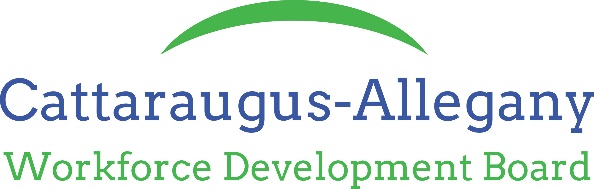 Board MeetingFriday April 22nd, 2022 – 12:30 p.m. The Hub    Not Approved Brad called the meeting to order at 12:31 p.m. We did not have a quorum so we were not able to vote on any of the items presented.  We did discuss them all though.Welcome and IntroductionsBrad welcomed everyone, since this was our first meeting in person in a long time, we did introductions. Approval of the 2/25//22 Meeting MinutesReviewed the minutes of the February meeting. Since there was not quorum we could not vote to approve.One Stop Operation Report –Bret MarvinBret - WIOA Adult/DW Monthly Report68        Total Adults and DW served during March3          Adults in training during March0             	DW in training during March14                 	Adults funded to date this year1             	DW funded to date this year5               	Adults receiving Sup. Svcs. to date1               	DW receiving Sup. Svcs. To date6                  	Adults and DW who found employment after training17               	Attendees at CPWTraining programs/Supp. Svcs. Funded:We assisted two individuals attending Dental Assisting training, one individual with Welding, one individual with Medical Insurance and Billing, one individual with Phlebotomy, one individual with HVAC Essentials and Fundamentals, two individual with CDL-B, and five individuals with CDL-A training. We assisted six individuals with Supportive Services.  Positive Outcomes, Success Stories:  Customer was receiving unemployment. He had been employed at as a Heavy Equipment Operator, 40 hours per week, and earned $18.00 per hour. Employment ended due to a seasonal layoff. He was interested in attending CDL-A training at Buffalo Tractor Trailer Institute. Attended and completed training at BTTI – received class A CDL Joseph accepted employment with New York State DOT, as a Plow Driver, 40 hours per week, and earned $15.00 per hour – that employment ended January 10, 2022. Joseph started employment with Nextier Oilfield Solutions on January 20, 2022. He is employed as a Driver, 40 hours per week, and earns $25.00 per hour – also receiving a $7500 sign on bonus.WIOA Youth Monthly Report				                  Number of Youth Served – Total  48		19 In school 29 Out of school. 16 youth are 16-17 years old22 youth are 18-21 year olds 		3 are re-enrolled age: 19, 21, 24                                         10 youth are 22-24 year olds    11 are parenting youthNumber of youth participating in work experience		27Number of Youth hired into unsubsidized employment	10Number of youth exited 					2115 Youth attending work experience at: Worth W. Smith, Park & Shop, JCC, Olean Medical Group, Olean High School, Perkins, Friendly’s, Holiday Inn Express, Randy’s Up the River, 3 Youth hired into unsubsidized employment1 attending HSED $ attending work experience1 attending Phlebotomy at BOCESNY026751787 - Attending Work Experience at Park & Shop in PortvilleTRADE ACT6 Individuals in Training1 – Mechanical Technology @ JCC 1 – Construction Supervision @ Alfred State1 - Business Associates- Industrial Production Manager @ SNHU1 - Lineman Training-Electrical Installer & Repairer w/ Crane Certification @ Southeast Lineman Training Center1 - Information Technology – Purdue University Global1 - Mechanical Technology Design - JCCGAS CARDS March 2022 – 16 gas cards issued for $400 to 5 customers for purposes of employment & training.The Bus service is set to start taking payments again and we will be providing bus passes as well.TRAINING through DSS – FFFS- (Flexible Fund for Family Services) 2 – Phlebotomy @ Olean BOCES1 – Medical Insurance & Billing @ Olean BOCES4 – Medical Office Assisting @ Olean BOCESDSS (FFFS - Flexible Fund for Family Services) OJT’sDuring March 22, the Cattaraugus One Stop was able to place 8 individuals into employment for the month of at the following employers: Woodside Tavern, Union Tea, Subway - Walmart, Service Store- Portville, Northstar Location Services, The Spot to Be restaurant, McHone Industries,  All individuals are funded for the first 300 hours at a 100% wage reimbursement rate. 6 clothing allowances totaling $789.04.  2 - will be working 40 hours per week @ $15 per hour1 - will be working 30 hours per week @ $15 per hour1 – will be working 30 hours per week @ $13.20 per hour1 - will be working 15 hours per week @ $13.20 per hour1 – was terminated due to no show/no call2 – left their OJT placements to take other jobs (better pay, better hours)Resolution – Approval of Candidate for Fiscal and Program MonitorRESOLUTIONApproval of Candidate for Administrative AssistantJason discussed the new Administrative Assistant Jessie Schwartz.  With Executive Committee approving her initial hire, she can start on Monday as planned. The Board will officially approve her atthe next board meetingResolution – Approval of new Board MembersRESOLUTIONEndorsement of New WDB Members Brad read the resolution and Jason discussed the particulars. Kelly Gerrity Human Resources Manager of Great Lakes Cheese has agreed to become a Board Member.  Since there was no quorum we could not vote on this and we will bring up again at the next Board meetingDirector’s Report – Jason MillerPY22 AllocationsWe just received our PY22 WIOA allocation planning estimates.  Our area received a little more than a 10% increase in total. Taking our total funding for PY22 to $1,290,628, which is an increase of $119,773 from PY21.  I will be working on budget numbers next week in order have Finance and Audit me to get figures out to the One Stops for budgeting.  We do need to release a Youth RFP for the upcoming program year. Which I will be finishing up next week for Special Populations committee to review prior to releasing.  This must be in place by July 1st.Disability Resource CoordinatorWe did get approval of our plan and budget for the Disability Resource Coordinator program.  We have received our NOA for the funding and I have set up interviews for the position.  We do have one potential candidate for the job. Once we actually have her hired, I will have the budget approved by the Board.  Great Lakes Cheese Job FairWe have been working very closely with Great Lakes Cheese to recruit for their new product line as well for their new facility which has started construction already. I have been invited to the groundbreaking for Great Lakes next week in Franklinville.Round Table AdjournmentMeeting adjourned at 1:18p.m.Board Members PresentChair - Brad Monroe, Dresser-Rand/Siemens Vice Chair - Brian George, Cutco Corporation Treasurer - Richard Zink, Southern Tier WestJeremy Martin, M-Tech-DesignMeme Yanetsko, Greater Olean ChamberGreg Kloss, Olean General HospitalWhitney Verbridge, Connecting Communities in ActionMary Trzcinski, ACCESRyan Wilcox, Boundless Connections Kathleen Martel, JCC- OleanRich Yeager, Olean Federal Credit UnionWDB Staff PresentJason Miller, Executive DirectorBoard Members AbsentRon Konka, Armor Building SupplyEd Giardini Jr., Laborer’s Local 621Dave Wilkinson, IBEW #106 Jack Searles, Cattaraugus County Steve Simmons, Ask Chemicals Frank McAndrew, NYSDOL Jaime Gleason, Jones Memorial HospitalLesley Christman, ACCORD Lisa Lee, Literacy West NYCarissa Knapp, Allegany CountyCarrie Haley- Wal-MartGuests PresentBret Marvin, Cattaraugus County One Stop